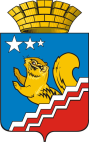 АДМИНИСТРАЦИЯ ВОЛЧАНСКОГО ГОРОДСКОГО ОКРУГАПРОТОКОлЗаседание межведомственной комиссии по вопросам социальной реабилитации лиц, отбывших уголовное наказание на территории Волчанского городского округа26.03.2019                                                                                                                        № 113.15Зал заседания администрации Волчанского городского округа Председатель:  Вервейн А.В. – глава городского округа.Заместитель председателя: Бородулина И.В.  – заместитель главы администрации Волчанского городского округа по социальным вопросам.Секретарь: Анисимова Е.В. – инспектор организационного отдела администрации Волчанского городского округаПрисутствовали: Гараева Р.Р. – директор МАУК «Культурно-досуговый центр», Вельмискина М.В. – старший инспектор Отдела образования ВГО, Горбунова С.М. – и.о. директора ГБУ «КЦСОН», Лаврова И.С.- заместитель главного врача ГБУЗ СО «Свердловская областная клиническая психиатрическая больница» филиал «Северная психиатрическая больница», Макарова М.В. – главный врач ГБУЗ СО Волчанская городская больница,  Рысьева Н.М. - начальник  УСП по городу Волчанск, Харитонова Н.Э. – директор филиала Карпинский машиностроительный техникум, Карелина Д.А. – старший инспектор отдела ЖКХ администрации ВГО, Якупова О.В. – начальник уголовно-исполнительной инспекции г. Карпинска, Анисимов С.В.– начальник ОП №10 МО МВД России «Краснотурьинский», Клусов С.В. – председатель территориальной комиссии города Карпинска по делам несовершеннолетних и защите их прав, Будылина Т.О. – директор ГКУ СО «Карпинский центр занятости».1. О выполнении решений совместного протокола от 20.11.2018 г. № 4РЕШИЛИ: 1.1. По проколу № 4 вопросы снять с контроля.1.2.  Членам комиссии следить за исполнением Решений комиссии. Направлять информацию об исполнении в администрацию ВГО.2. Об итогах работы межведомственной комиссии по вопросам социальной реабилитации лиц, отбывавших уголовное наказание в 2018 годуСЛУШАЛИ: Бородулину И.В.РЕШИЛИ: Принять информацию к сведению.3. Исполнение наказаний в виде исправительных и обязательных работ. Проблемы при их исполнении. Последствия неисполнения приговоров.СЛУШАЛИ:Якупова О.В.:На сегодняшний день остается проблемой трудоустройство осужденных к исправительным работам. Предприятия и организации указывают в отрывных талонах от предписания причину отказов в трудоустройстве осужденных – отсутствие вакансий согласно перечню организаций независимо от форм собственности и индивидуальных предпринимателей для отбывания наказания в виде исправительных работ от 04.04.2018 г. № 134, обошли по предписаниям УИИ все 13 организаций по кругу (кроме образовательных учреждений). Остальные осужденные к исправительным работам трудоустроились самостоятельно (ОАО «Волчанское», ООО «Сосьва Лес»).Кроме этого уголовно-исполнительной инспекцией на постоянной основе осуществляется персонифицированный учет осужденных, вернувших из мест лишения свободы, имеющих не отбытое дополнительное наказание, а также осужденных, которым не отбытая часть наказания в виде лишение свободы заменена более мягким видом наказания. По состоянию на 26.03.2019 г. на учете в уголовно-исполнительной инспекции осужденных к исправительным работам состоит 6 осужденных (из них трудоустроено – 5 (самостоятельно)), не трудоустроено – 1 осужденный (Плохих Е.С.) по предписанию обошел – 9 организаций (вакансий нет), осужденных к обязательным работам – 7 осужденных (из них 2 под арестом, 1 с отсрочкой по достижению ребенка 3-х летнего возраста), 6 осужденных привлечены  к отбыванию наказания, 1 осужденная пока не привлечена.Вообще,  за 2018 год по г. Волчанску прошло по учету 10 осужденных к исправительным работам (из них 5 осужденных) были трудоустроены и отбыли наказание,  4 осужденных направлены в места лишения (за злостное уклонение от отбывания наказания), 1 осужденный выехал на постоянное место жительства в г. Североуральск), 13 осужденных к обязательным работам (10 осужденных отбывали наказание, 2  осужденных под арестом, 1 осужденный с отсрочкой отбывания наказания).РЕШИЛИ: 1. Рекомендовать администрации ВГО (Бородулина И.В.),  ГКУ ЦЗН (Будылина Т.О.) провести Совет по содействию занятости населения Волчанского городского округа с руководителями предприятий по вопросу трудоустройства лиц, осужденных к исправительным работам. Срок: 30 апреля2. Секретарю межведомственной комиссии (Анисимовой Е.В.):2.1. Внести изменения в Постановление главы ВГО (№ 134 от 04.04.2018 года), корректировку в перечень предприятий, предоставляющих вакантные места  для отбывания наказания в виде обязательных и исправительных работ.Срок: до 15 апреля 20192.2. Пригласить на заседание Координационного Совета по содействию занятости населения представителей муниципальных организаций, для рассмотрения вопроса о резервирования рабочих мест для трудоустройства осужденных для исправительных и обязательных работ. Срок: до 30 апреля 20192. Рекомендовать организациям и индивидуальным предпринимателям, независимо от форм собственности (в соответствии с измененным списком постановления), на основании Законодательства:Планировать наличие вакантных мест для возможности трудоустраивать лиц, осужденных к исправительным работам. Срок: в течение годаГородской общественной комиссии по распределению материальной помощи (Бородулина И.В.):Рекомендовать рассмотрение заявлений от лиц, отбывших уголовное наказание, проводить в их присутствии, определять их место проживания, регистрацию, направлять на обследование ФЛГ, намерение трудоустраиваться.4. О работе с лицами, отбывшими уголовное наказание, в том числе имеющие инфекционные заболевания, в т.ч. ВИЧ-инфекции, туберкулез.СЛУШАЛИ:  Макарову  М.В.Лица, которые вернулись из мест лишения свободы относятся к группе риска по туберкулезу, где возможен контакт с больными туберкулезом. Они должны обязательно наблюдаться  участковыми врачами. Проходить флюорографию – 2 раза в год, в первые два года после освобождения. РЕШИЛИ:Рекомендовать ГБУЗ СО "Волчанская городская больница" (Макарова М.В.):Участковой службе отслеживать прохождение флюорографий лицами, пришедшими из мест лишения свободы (список, адреса проживания имеются).Срок: в течение года2. Секретарю межведомственной комиссии (Анисимовой Е.В.):Информировать о сроках пребывания на территорию Волчанского городского округа лиц, пришедших из мест лишения свободы все субъекты профилактики: ГБУЗ СО "Волчанская городская больница", управляющие компании, отдел энергетики, ЖКХ администрации ВГО.Срок: с момента получения уведомлений в администрацию ВГОПредседатель                                                                                                       А.В. ВервейнЗаместитель председателя                                                                                  И.В. БородулинаСекретарь                                                                                                              Е.В. Анисимова 